Publicado en Madrid el 02/06/2020 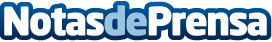 Reclaman indemnizaciones para los comercios cerrados por el estado de AlarmaSe crea una plataforma que emprenderá reclamaciones masivas de indemnización frente al Estado a favor de todos los comercios cerrados por la declaración del estado de AlarmaDatos de contacto:Indemniza.orgIndemniza.org910 79 10 10Nota de prensa publicada en: https://www.notasdeprensa.es/reclaman-indemnizaciones-para-los-comercios Categorias: Nacional Derecho Finanzas Sociedad Madrid Restauración Consumo http://www.notasdeprensa.es